基本信息基本信息 更新时间：2024-03-09 13:52  更新时间：2024-03-09 13:52  更新时间：2024-03-09 13:52  更新时间：2024-03-09 13:52 姓    名姓    名李先锋李先锋年    龄26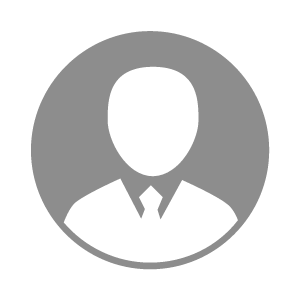 电    话电    话下载后可见下载后可见毕业院校昆明冶金高等专科学校邮    箱邮    箱下载后可见下载后可见学    历大专住    址住    址云南省大理白族自治州云南省大理白族自治州期望月薪5000-10000求职意向求职意向宠物店长,养羊技术员,养猪技术员宠物店长,养羊技术员,养猪技术员宠物店长,养羊技术员,养猪技术员宠物店长,养羊技术员,养猪技术员期望地区期望地区贵州省/贵阳市|四川省/成都市|山东省/济南市|云南省/大理市|西藏自治区/拉萨市贵州省/贵阳市|四川省/成都市|山东省/济南市|云南省/大理市|西藏自治区/拉萨市贵州省/贵阳市|四川省/成都市|山东省/济南市|云南省/大理市|西藏自治区/拉萨市贵州省/贵阳市|四川省/成都市|山东省/济南市|云南省/大理市|西藏自治区/拉萨市教育经历教育经历就读学校：昆明冶金高等专科学校 就读学校：昆明冶金高等专科学校 就读学校：昆明冶金高等专科学校 就读学校：昆明冶金高等专科学校 就读学校：昆明冶金高等专科学校 就读学校：昆明冶金高等专科学校 就读学校：昆明冶金高等专科学校 工作经历工作经历工作单位：弥渡县市场监督管理局 工作单位：弥渡县市场监督管理局 工作单位：弥渡县市场监督管理局 工作单位：弥渡县市场监督管理局 工作单位：弥渡县市场监督管理局 工作单位：弥渡县市场监督管理局 工作单位：弥渡县市场监督管理局 自我评价自我评价责任心极强，好相处。责任心极强，好相处。责任心极强，好相处。责任心极强，好相处。责任心极强，好相处。责任心极强，好相处。责任心极强，好相处。其他特长其他特长